                         ОТКРЫТОЕ  АКЦИОНЕРНОЕ  ОБЩЕСТВО                                              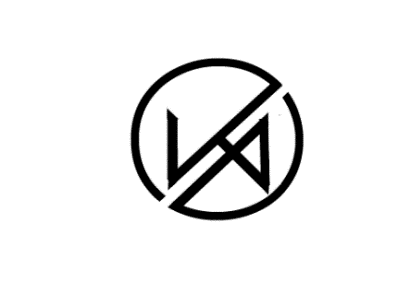 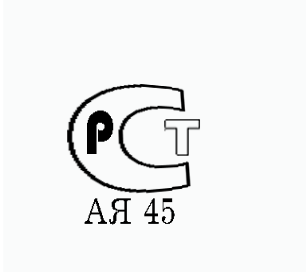 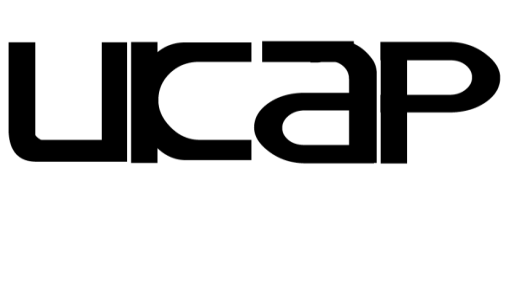                                                                                                                                                 КЗ 21200-032М ПС27 
                        КУРГАНСКИЙ ЗАВОД ТРУБОПРОВОДНОЙ АРМАТУРЫ-------------------------------------ПАСПОРТ-----------------------------               Общие сведения об изделии
Наименование изделия                                 Клапан запорный  DN 32 PN 6,3 МПа  (63 кгс/см2)
Обозначение изделия                                    КЗ 21200- 032М
Таблица фигур                                               15с52нж11МУ1
Предприятие-изготовитель                          ОАО «ИКАР» Курганский завод трубопроводной арматуры
Дата изготовления                                        ____________________________________________________
Назначение изделия                                     Для установки на трубопроводе в качестве запорного устройства для воды, пара.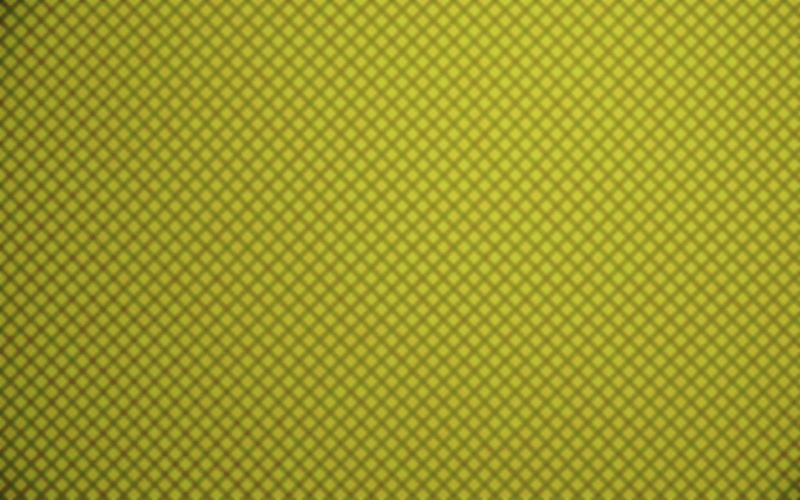                 Основные технические данные и характеристики
Условный проход DN                                                            32
Давление номинальное PN                                                    6,3 МПа (63 кгс/см2)
Давление гидроиспытаний Рпр                                             9,5 МПа (95 кгс/см2) 
Температура рабочей среды Т, не более                              400оС
Климатическое исполнение по ГОСТ 15150-69                  У категория 1
Температура окружающей среды                                          от минус 40 оС до плюс 40 оС
Пропуск среды в затворе                                                        по классу А ГОСТ 9544-93
Испытательная среда                                                              вода
Рабочая среда                                                                          вода, пар, жидкие и газообразные нефтепродукты
Масса изделия, не более                                                        10,3 кг
Тип управления                                                                       ручное (маховик)
Изготовление и поставка                                                       ТУ 26-07-1567-91
Тип присоединения                                                                под приварку встык
Материал корпусных деталей                                               Сталь 20                    Комплектность
Клапан запорный в сборе                                                         1 шт.
Паспорт на изделие                                                                   1 экземпляр на партию из 10 штук
Техническое описание и инструкция по эксплуатации         2 экземпляра на партию изделий в один адрес                    Свидетельство о приёмке и консервации
Клапан запорный соответствует ТУ 26-07-1567-91 и признан годным для эксплуатации.Сертификат соответствия № С-RU.АЯ45.В.00385 от 24.09.2012 г.Дата консервации ____________________                                            Срок консервации 3 года                    Гарантии изготовителя
Гарантийный срок со дня ввода в эксплуатацию – 12 месяцев. Гарантийная наработка в пределах гарантийного срока эксплуатации – 500 циклов.                    Особые отметки
____________________________________________________________________________________________________________________________________________________________________________________

 Отметка ОТК                                                                                                        ________________________________
                                                                                                                                         подпись, дата, фамилия